Software Approval Form (SAF) 
CR Injector and CR Pumps	First Time Installation for 	Annual Subscription for	Testbench: Company Details of Diesel Partner (DP)Company Details of Diesel Partner (DP)Company Details of Diesel Partner (DP)DRS NumberCompany NameCountryE-MailSerial Number BenchApproved by authorized Diesel Repair Service Partner (DRSP)
Company Name (DRSP): Approved by authorized Diesel Repair Service Partner (DRSP)
Company Name (DRSP): Approved by authorized Diesel Repair Service Partner (DRSP)
Company Name (DRSP): Approved by authorized Diesel Repair Service Partner (DRSP)
Company Name (DRSP): Approved by authorized Diesel Repair Service Partner (DRSP)
Company Name (DRSP): DateNameSignaturePlease complete & sign Software Approval Form and mail to your responsible Continental contact or mail to 
DRS_HQ@continental-corporation.com
Please complete & sign Software Approval Form and mail to your responsible Continental contact or mail to 
DRS_HQ@continental-corporation.com
Please complete & sign Software Approval Form and mail to your responsible Continental contact or mail to 
DRS_HQ@continental-corporation.com
Please complete & sign Software Approval Form and mail to your responsible Continental contact or mail to 
DRS_HQ@continental-corporation.com
Please complete & sign Software Approval Form and mail to your responsible Continental contact or mail to 
DRS_HQ@continental-corporation.com
Approved by VDO Continental Approved by VDO Continental Approved by VDO Continental Approved by VDO Continental Approved by VDO Continental DateNameSignature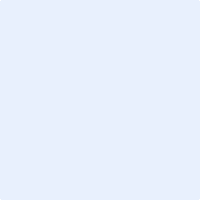 